Answers    Early expanding               Expanding                   Stationary                  Contracting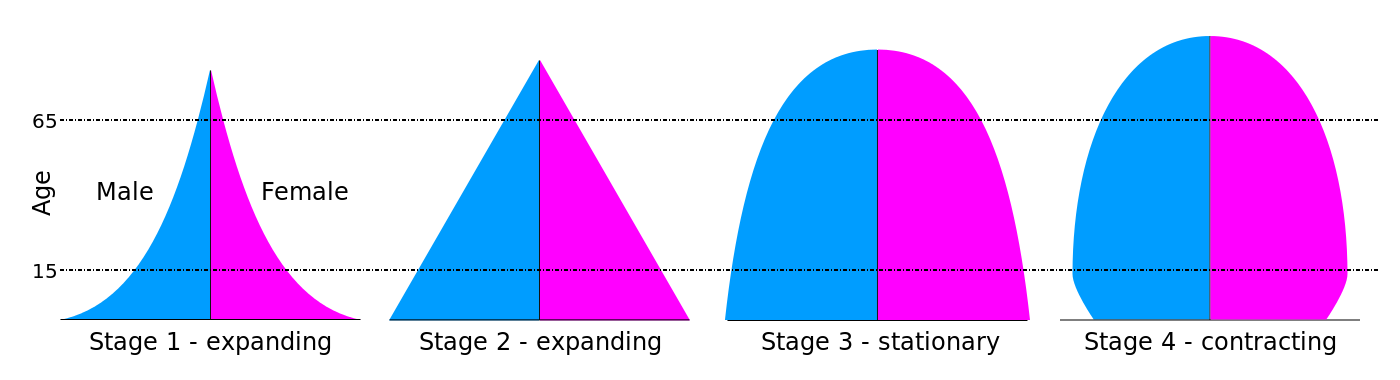             Birth rate                                Life expectancy                               Death rate             The dependency ratio                            Old age                               Economically activeThe UK has a remarkably balanced population although, overall, the dominant age group is middle aged. The UK does have a dependent population – it is largely the elderly as birth rates are declining.The challenge of this type of demographic is that ultimately a declining population means there will be a smaller workforce in the future as the working population shrinks in proportion to the dependent population. New industries will need to be created to care for the elderly, who will become an increasingly dominant – and reliant age group.There are multiple opportunities in science and technology for innovative new businesses for the elderly. Robotics in healthcare, pharmaceutical drug research, biomedical science and nanotechnology are but a few ideas believed to be future growth areas in the UK economy. Lesson ideas for geography teachers to share: population pyramids